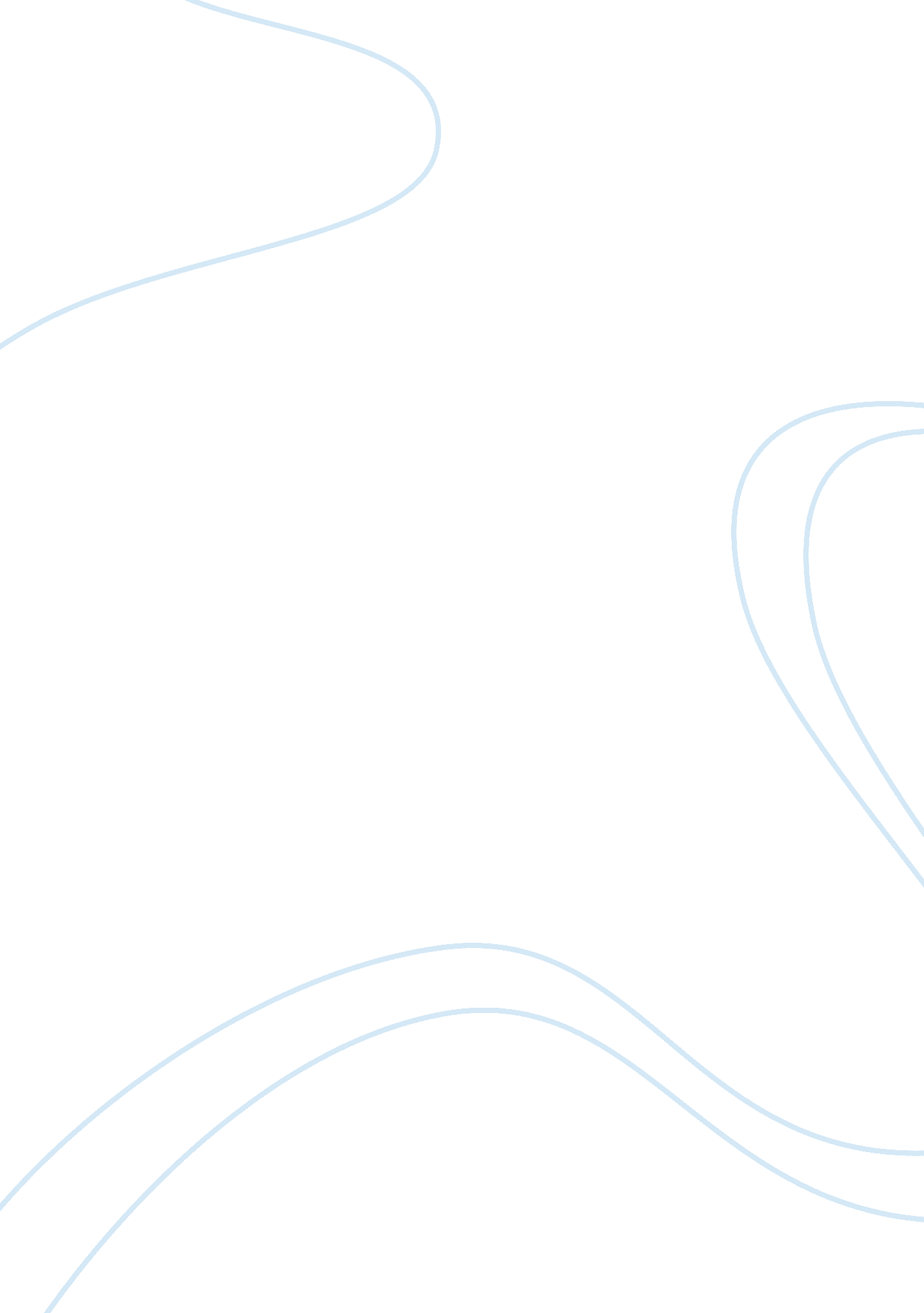 Comparison of national pension scheme (nps) vs public provident fund (ppf)Finance, Investment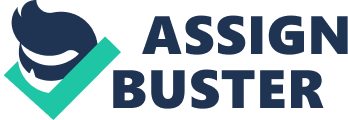 At whatever point we consider retirement, one item that flies up at the top of the priority list is Public Provident Fund (PPF). Numerous in our folks’ age depend on their investment funds in EPF and PPF alongside benefits pay in retirement. Though, NPS (National Pension Scheme) has been getting a considerable measure of consideration of late because of an elite tax reduction and unwinding of duty treatment of NPS corpus at development. Such is the level of mindfulness about NPS that I get various solicitations from normal perusers requesting an examination among PPF and NPS. Presently, PPF is a customary most loved with regards to retirement arranging. I am not saying financial specialists have begun to think about NPS as an option in contrast to PPF. To be completely forthright, individuals are more stressed over expense sparing than they are about retirement arranging. Putting something aside for retirement occurs as a result. It is heartbreaking however that is how it is. Nonetheless, it doesn’t do far from the way that NPS has turned out to be very well known and liable to challenge numerous venture items later on. What is NPS? Started in the year 2004, by the Government of India the National Pension Scheme, this plan is accessible for all natives of the nation, who will require a few investment funds for the life after necessity. The NPS is propelled in 2 sections, Tier 1 and Tier 2, under the Tier 1 conspire is intended for all administration workers, and will contribute 10% of the fundamental pay, dearness pay and dearness remittance earned will be added to a NPS account every month and the legislature will contribute indistinguishable sum from well. For Tier 2 conspire every individual can open a record under this annuity plot and will make commitments to the equivalent, they won’t get extra commitments from the legislature. For Level 1 accounts: The least commitment while opening this record ought to be in any event Rs. 500 and products thereof. At the finish of the money related year the base equalization ought to be a whole of Rs. 6000. And at least 1 commitment ought to be made in financial year. For Level 2 accounts: The least commitment while opening this record ought to be in any event Rs. 1000, the least commitment ought to be at least Rs. 250. At the finish of the monetary year the base equalization ought to be an entirety of Rs. 2000. And at least 1 commitment ought to be made in monetary year. What is PPF? Being a government small savings scheme, the Public Provident Fund gives security of your venture and furthermore gives high loan costs. A base speculation of Rs. 500 and a greatest of Rs. 1 lakh for every annum, can be made into a PPF account, for a term of 15 years. This speculation will now acquire you an enthusiasm of 8. 70% and will be intensified yearly. A PPF record of an individual, will give them a couple of advantages: The individual can make little ventures, for a significant lot of time. The whole sum in a PPF account, comprehensive of premium it acquires will be tax exempt, and riches assess also won’t be charged. An individual will get a duty refund according to area 80C of the Income Tax Act of 1961. National Pension Scheme Vs Public Priovident Fund Who can contribute? A PPF record can be opened by any Indian occupant. One can likewise open a PPF account for the sake of his or her minor kids and can profit tax break on the commitment. Be that as it may, a NPS record can be opened by Indian natives over 18 years and under 60 years old. Non-occupant Indians (NRIs) can likewise open a NPS account, however they can’t open a PPF account. Development A PPF account develops in 15 years. One can likewise expand this term following 15 years by a square of five years with or without making further commitment. Be that as it may, in the event of NPS, the development residency isn’t settled. You can add to the NPS account till the age of 60 years with a choice to stretch out the venture to the age of 70 years. Speculation restrain One needs to contribute a base Rs. 500 to a PPF account every year with the greatest sum topped at Rs. 1, 50, 000. A greatest 12 commitments for every year are permitted in PPF accounts. Notwithstanding, if there should arise an occurrence of NPS, the base commitment required is Rs. 6, 000. There is no restriction on commitment as long as it doesn’t surpass 10 for every penny of your compensation, or 10 for every penny of your gross aggregate pay in the event of independently employed. Yet, tax break will be accessible just on Rs. 1. 5 lakh under Section 80CCD(1) of the Income Tax Act, and an extra Rs. 50, 000 will be accessible under Section 80CCD(2) – an aggregate tax break of up to Rs. 2 lakh. Untimely withdrawal/halfway withdrawal: in the event of PPF, fractional withdrawals are permitted from the seventh year onwards with some confinement. One can likewise benefit advance against his or her PPF account amid the third and 6th money related long periods of opening the record with specific constraints. If there should be an occurrence of NPS, following 10 years, endorsers end up qualified for ahead of schedule, halfway withdrawal under particular condition like kids’ advanced education or marriage, development or buy of house and treatment of basic ailment (for self, companion, youngsters or dependent guardians). Yet, on the off chance that you need to exit before retirement, you should use somewhere around 80 for every penny of the collected corpus to purchase an annuity from an extra security organization including LIC. Speculation choice If there should be an occurrence of PPF, you don’t have any caution in choosing where to contribute your cash. Be that as it may, in NPS, you can browse a blend of three assets – value reserves, government securities support and settled wage instruments other than government securities. An endorser is permitted to put up to 75 for each penny in the value finance. Returns For PPF endorsers, loan cost is declared each quarter by the administration. If there should be an occurrence of NPS, returns are showcase connected. “ In our view, the capability of profits in a market-related speculation like NPS is higher than of an ensured return instrument like PPF/PF. This is because of two reasons, one is the decision of value presentation in NPS and furthermore the segment of expert store administration,” Manoj Nagpal, CEO of Outlook Asia Capital, disclosed to NDTV Profit. Be that as it may, Mr Nagpal included: “ PPF keeps on being an appealing interest in itself, for those taking a gander at zero instability and a certification (consequently). On a hazard balanced premise, PPF returns however will be lower, won’t be liable to the notions of the market.” Tax Treatment PPF appreciates an EEE or ‘ excluded, absolved, excluded’ status, where the sum you contribute (up to Rs 1. 5 lakh), the arrival you get and the development sum, all are assess absolved. In any case, NPS goes under an EET or ‘ absolved, excluded, assess’ impose structure. This implies commitments to NPS and the development in corpus are not saddled but rather the singular amount pulled back is incompletely exhausted. Single amount withdrawals over 40 for each penny of the development sum are assessable in NPS. Annuity At development, you need to obligatorily buy an annuity for something like 40 for every penny of the amassed riches in the event of NPS. Be that as it may, if there should arise an occurrence of a development sum not as much as Rs 2 lakh, you have the choice of finish withdrawal. Be that as it may, in the event of PPF, you are not required to purchase any annuity at the season of development. This is the reason NPS is absolutely a retirement investment funds conspire. You can’t utilize NPS for different purposes like kids’ instruction, girl’s marriage and so on, which you can do with PPF. Despite the fact that there are sure restrictions in NPS, it scores over PPF as a retirement investment funds plot on different grounds, say money related organizers. 